Supplementary MaterialsAssociations between green/blue spaces and mental health across 18 countries Mathew P. White1,2*, Lewis R. Elliott2, James Grellier2,3, Theo Economou4, Simon Bell5, Gregory N. Bratman6, Marta Cirach7,8,9, Mireia Gascon7,8,9, Maria L. Lima10, Mare Lõhmus11, Mark Nieuwenhuijsen7,8,9, Ann Ojala12, Anne Roiko13, P. Wesley Schultz14, Matilda van den Bosch7,15,16 & Lora E. Fleming2*Corresponding author: mathew.white@univie.ac.at; Liebbigasse 5, Cognitive Science HUB, University of Vienna, Vienna, 1110 Austria 1 Cognitive Science HUB, University of Vienna, Vienna, Austria2 European Centre for Environment and Human Health, University of Exeter Medical School, United Kingdom3 Institute of Psychology, Jagiellonian University, Krakow, Poland4 College of Engineering, Mathematics, and Physical Sciences, University of Exeter, United Kingdom5 Estonian University of life Sciences, Tartu, Estonia6 School of Environmental and Forest Sciences, College of the Environment, University of Washington, USA7 ISGlobal, Barcelona, Spain8 Universitat Pompeu Fabra (UPF), Barcelona, Spain9 CIBER Epidemiología y Salud Pública (CIBERESP), Madrid, Spain10 Department of Social and Organizational Psychology, ISCTE – University Institute of Lisbon, Portugal11 Institute of Environmental Medicine, Karolinska Institute, Sweden12 Natural Resources Institute Finland (Luke), Finland13 School of Medicine, Griffith University, Australia14 Department of Psychology, California State University San Marcos, USA15 School of Population and Public Health, University of British Columbia, Canada16 Department of Forest and Conservation Sciences, University of British Columbia, CanadaDescriptivesMean positive well-being as measured by the WHO-5 was slightly lower M = 60.16 (SD = 21.72) than previous European findings (M = 64.44) albeit with a different range of countries1, and 8.70% (n = 1,418) were classified as being in mental distress using the <28 threshold. Approximately 8.90% (n = 1,451) of participants reported taking medication for depression and 9.48% (n = 1,545) for tension/anxiety, with 4.09% (n = 667) for both conditions. The combined total of 14.29% (n = 2,329) for either drug is a little less than a 17% global estimate of common mental health disorders2. The average amount of green space within a 1000m radius of home rose from M = 1.36% to 19.79%, 62.11% and 96.85% across the four quartiles respectively (Table 1). Thirty-seven percent of people had some inland-blue space within 1000m of their home but only 11% were within 1000m of the coast. The mean number of green space visits in the last 4 weeks was 12.34 (i.e. just over 3/week on average), and the number of blue space visits was slightly lower M = 11.42 (6.08 inland; 5.34 coastal). Although the correlations between visit frequency across the three locations were all significantly positive (green-inland r = 0.67, p < 0.001; green-coastal r = 0.42, p < 0.001; inland-coastal r = 0.49, p < 0.001) none were so high (e.g. > 0.80) that we might expect multi-collinearity. Mean psychological connectedness, using the 7-point INS scale, was M = 4.14. Bivariate correlations (Table 1), showed that visit frequencies to all three settings and nature connectedness were independently positively correlated with positive well-being (WHO-5: rs = 0.18 to 0.26; ps < 0.001) and negatively correlated with mental distress (WHO-5 < 28: point-biserial rpbs = -0.07 to -0.12; ps < 0.001). However, visit frequency to all three spaces was positively associated with anxiety medication use (rpbs = 0.03 to 0.06; ps < 0.001). Nature connectedness was negatively associated with the likelihood of using depression (rpb = -0.04, p < 0.001) and anxiety (rpb = -0.03, p < 0.001) medication.CovariatesSupporting the robustness/appropriateness of the models, results for covariates replicated previous findings for gender, age, income, employment status, education, long-term illness, marital status, car ownership, and physical activity3 (see Supplementary Tables S2 & S3). Of note, there were no effects of season at this point. In terms of country ranks, medication use was broadly similar to Eurobarometer data4 (Supplementary Figure 1), however the WHO-5 order was somewhat different, with Greece and Portugal on average reporting the highest WHO-5 scores, which have appeared lower in earlier findings5. Fully adjusted models including country as a random effect explained between 23-25% of the variance in outcomes.ReferencesBericat, E. (2019). Subjective Well-Being. In E. Bericat & M.L. Jimenez Rodrigo (Eds) The Quality of European Societies (pp. 75-91). Springer, Cham, Switzerland.Steel, Z. et al. (2014). The global prevalence of common mental disorders: a systematic review and meta-analysis 1980-2013. Int. J. Epidemiol. 43, 476–493.Dolan, P., Peasgood, T., & White, M. (2008). Do we really know what makes us happy? A review of the economic literature on the factors associated with subjective well-being. J. Econ. Psychol., 29, 94-122.Bericat, E. (2019). Subjective Well-Being. In E. Bericat & M.L. Jimenez Rodrigo (Eds) The Quality of European Societies (pp. 75-91). Springer, Cham, Switzerland.Lewer, D., O'Reilly, C., Mojtabai, R., & Evans-Lacko, S. (2015). Antidepressant use in 27 European countries: associations with sociodemographic, cultural and economic factors. Brit. J. Psychiat., 207, 221-226. Supplementary Table S1: The Ns, Percentages (%), Means (Ms), Standard Deviations (SDs), and correlations (r = Pearson’s; rpb = Point-biserial) and for the four mental health outcomes as a function of residential exposure, recreational visits, nature connectedness, and covariates for the analytical sample (n = 16,302).r = Pearson’s correlation; rpb = Point bi-serial correlation (due to binary outcome); Q = quartile for greenspace and quintile for income; ‡ HH = Household; INS = Inclusion of Nature in Self Scale; Married includes cohabiting; Seasons are approximate since ‘Spring’ data were collected in June and referred to the ‘last 4 weeks’ (i.e. May-June), ‘Summer’ in September (i.e. August-September), ‘Autumn’ in December (November to December), and ‘Winter’ in March (i.e. February – March), seasons were reversed for Australia; * p < 0.001. Supplementary Table S2: Models for WHO-5 Scale and WHO-5 < 28. Q = quartile for greenspace and quintile for income; HH = Household; INS = Inclusion of Nature in Self Scale; Married includes cohabiting; Seasons are approximate since ‘Spring’ data were collected in June and referred to the ‘last 4 weeks’ (i.e. May-June), ‘Summer’ in September (i.e. August-September), ‘Autumn’ in December (November to December), and ‘Winter’ in March (i.e. February – March), seasons were reversed for Australia; ‡ Variance of country-level intercepts from the random effects component of the model; Marginal R2 includes only fixed effects and Conditional R2 includes the random country effect, R2  for binary outcomes = Nakawaga Pseudo R2; * p<0.05  ** p<0.01 *** p<0.001.Supplementary Table S3: Models for medication use outcomesQ = quartile for greenspace and quintile for income; HH = Household; INS = Inclusion of Nature in Self Scale; Married includes cohabiting; Seasons are approximate since ‘Spring’ data were collected in June and referred to the ‘last 4 weeks’ (i.e. May-June), ‘Summer’ in September (i.e. August-September), ‘Autumn’ in December (November to December), and ‘Winter’ in March (i.e. February – March), seasons were reversed for Australia; ‡ Variance of country-level intercepts from the random effects component of the model; Marginal R2 includes only fixed effects and Conditional R2 includes the random country effect, R2  for binary outcomes = Nakawaga Pseudo R2; * p<0.05  ** p<0.01  *** p<0.001.Supplementary Table S4: WHO-5 scores for each seasonal wave of data collection Q = quartile for greenspace and quintile for income; HH = Household; INS = Inclusion of Nature in Self Scale; Married includes cohabiting; Seasons are approximate since ‘Spring’ data were collected in June and referred to the ‘last 4 weeks’ (i.e. May-June), ‘Summer’ in September (i.e. August-September), ‘Autumn’ in December (November to December), and ‘Winter’ in March (i.e. February – March), seasons were reversed for Australia; ‡ Variance of country level intercepts from the random effects component of the model; Marginal R2 includes only fixed effects and Conditional R2 includes the random country effect; * p<0.05   ** p<0.01   *** p<0.001.Supplementary Table S5: WHO-5 scores for each country separatelySupplementary Table S5 continued: WHO-5 scores for each country separatelySupplementary Table S5 continued: WHO-5 scores for each country separatelySupplementary Table S5 continued: WHO-5 scores for each country separatelySupplementary Table S5 continued: WHO-5 scores for each country separatelyQ = quartile for greenspace and quintile for income; HH = Household; INS = Inclusion of Nature in Self Scale; Married includes cohabiting; Seasons are approximate since ‘Spring’ data were collected in June and referred to the ‘last 4 weeks’ (i.e. May-June), ‘Summer’ in September (i.e. August-September), ‘Autumn’ in December (November to December), and ‘Winter’ in March (i.e. February – March), seasons were reversed for Australia; * p<0.05   ** p<0.01   *** p<0.001.Supplementary Figure S1: Country-level variance (i.e. intercept variance) across the four mental health outcomes. 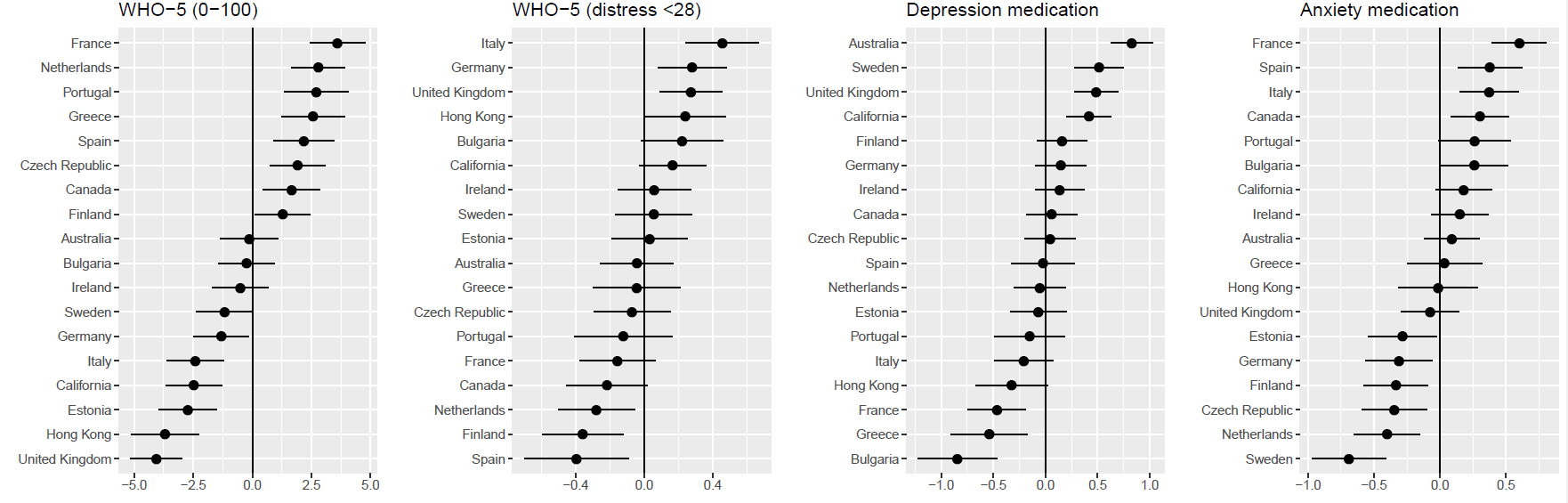 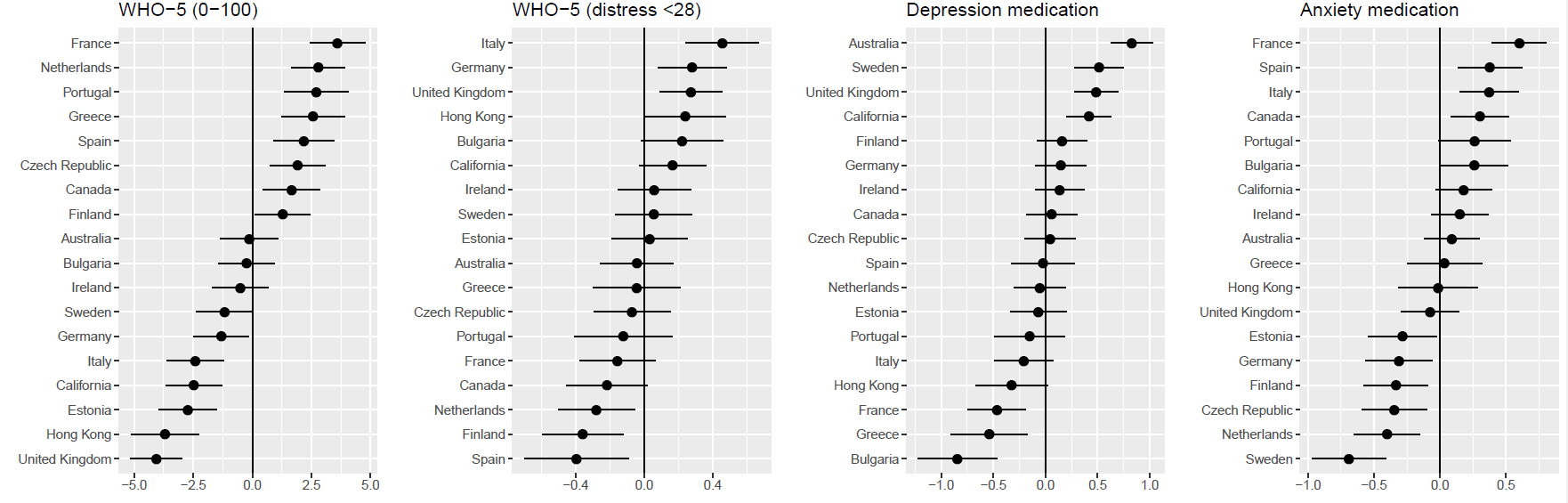       WHO-5      WHO-5  WHO-5 < 28  WHO-5 < 28Depression MedsDepression MedsAnxiety MedsAnxiety Medsn%MSDM / rSDN / rpb %N / rpb %N / rpb %Residential exposure  [within 1000m]Greenspace [Q1] 410325.171.361.8758.7921.553819.29354.008.63366.008.92Greenspace [Q2]409825.1419.799.3559.7321.573528.59362.008.83389.009.49Greenspace [Q3] 407124.9762.1114.4461.2921.533338.18330.008.11374.009.19Greenspace [Q4]403024.7296.854.1860.8622.173528.73405.0010.05416.0010.32Inland blue [No]1014162.21NANA60.2722.008978.85872.008.60962.009.49Inland blue [Yes]616137.79NANA59.9821.255218.46579.009.40583.009.46Coastal blue [No]1450788.99NANA60.0421.7712728.771330.009.171410.009.72Coastal blue [Yes]179511.01NANA61.1121.351468.13121.006.74135.007.52Visits [last 4 weeks]Green NANA12.3412.850.26***NA-0.12***NA  -0.01NA0.03***NAInland blue NANA6.088.950.19***NA-0.08***NA  0.03***NA0.06***NACoastal blue NANA5.3410.170.18***NA-0.07***NA    0.00NA0.05***NANature ConnectednessINSNANA4.141.650.24***NA-0.11***NA-0.04***NA-0.03****NASocio-demographicsFemale829850.90NANA59.0622.057909.52813.009.80871.0010.50Male800449.10NANA61.3121.326287.85638.007.97674.008.42Age yrs [18-29]308518.92NANA56.8721.553029.79275.008.91330.0010.70Age yrs [30-39]299718.38NANA59.0122.102849.48254.008.48302.0010.08Age yrs [40-49]304418.67NANA59.9021.872769.07299.009.82312.0010.25Age yrs [50-59]295618.13NANA59.7221.872769.34327.0011.06321.0010.86Age yrs [60+]422025.89NANA63.8920.842806.64296.007.01280.006.64HH income [Q1 = Low]256215.72NANA54.1223.1538214.91388.0015.14361.0014.09HH income [Q2]241014.78NANA58.4522.6925110.41273.0011.33270.0011.20HH income [Q3]256315.72NANA61.0821.021987.73211.008.23244.009.52HH income [Q4]283617.40NANA62.3620.641826.42215.007.58248.008.74HH income [Q5 = High]370622.73NANA63.5220.362065.56231.006.23273.007.37HH income [prefer not answer]222513.65NANA59.5221.671998.94133.005.98149.006.70Unemployed228314.00NANA52.4624.1238316.78397.0017.39360.0015.77Retired305018.71NANA64.2220.752116.92250.008.20240.007.87Home maker8865.43NANA58.2622.5410311.6372.008.1391.0010.27In education10766.60NANA57.6320.96837.7184.007.8198.009.11Employed900755.25NANA61.2320.886387.08648.007.19756.008.39University ed. [No]792548.61NANA58.7622.2279810.07801.0010.11820.0010.35University ed.[Yes]837751.39NANA61.4821.166207.40650.007.76725.008.65Ill/disability  [No]1034363.45NANA64.1219.975495.31292.002.82449.004.34Ill/disability  [Yes]595936.55NANA53.2922.9086914.581159.0019.451096.0018.39Married [No]663340.69NANA56.7922.5677411.67749.0011.29728.0010.98Married [Yes]966959.31NANA62.4720.826446.66702.007.26817.008.45Adults in HH [1]375423.03NANA57.4622.7244211.77478.0012.73433.0011.53Adults in HH [2]825150.61NANA61.6421.115947.20598.007.25716.008.68Adults in HH [3+]429726.36NANA59.6921.763828.89375.008.73396.009.22Children in HH [0]1170371.79NANA59.7121.7410729.161067.009.121068.009.13Children in HH [1]249115.28NANA61.3321.661877.51211.008.47262.0010.52Children in HH[2+]210812.93NANA61.2921.641597.54173.008.21215.0010.20Owns dog [no]1130869.37NANA59.4621.4510048.88911.008.06955.008.45Owns dog [Yes]499430.63NANA61.7422.254148.29540.0010.81590.0011.81Owns car [no]284417.45NANA53.1022.6339513.89346.0012.17327.0011.50Owns car  [Yes]1345882.55NANA61.6521.2310237.601105.008.211218.009.05Days active [0]419325.72NANA52.7922.8463615.17476.0011.35421.0010.04Days active [1-4]884354.24NANA61.4120.686056.84741.008.38873.009.87Days active [5+]326620.03NANA66.2620.431775.42234.007.16251.007.69SeasonSpring412225.29NANA60.8921.493338.08368.008.93384.009.32Summer354621.75NANA61.3321.362637.42325.009.17351.009.90Autumn424826.06NANA59.2921.804079.58368.008.66388.009.13Winter438626.90NANA59.3722.104159.46390.008.89422.009.62Medication useDepression [No]1475790.52NANA61.2821.1211057.49784.005.31NANADepression [Yes]15459.48NANA49.4924.3631320.26667.0043.17NANAAnxiety [No]1485191.10NANA61.5721.0010687.19NANA878.005.91Anxiety [Yes]14518.90NANA45.7923.7235024.12NANA667.0045.97WHO-5 Scale (0-100) WHO-5 Scale (0-100) WHO-5 Scale (0-100) WHO-5 Scale (0-100) WHO-5 Scale (0-100) WHO-5 Scale (0-100) WHO-5 Distress (< 28)WHO-5 Distress (< 28)WHO-5 Distress (< 28)WHO-5 Distress (< 28)WHO-5 Distress (< 28)WHO-5 Distress (< 28)Residential + covariatesResidential + covariates+ Visits+ Visits+ INS+ INSResidential only + covariatesResidential only + covariates+ Visits+ Visits+ INS+ INSEstimates95% CIsEstimates95% CIsEstimates95% CIsOdds Ratios95% CIsOdds Ratios95% CIsOdds Ratios95% CIs(Intercept)42.89 ***40.48, 45.2947.43 ***45.25, 49.6048.15 ***46.06, 50.240.37 ***0.26, 0.520.21 ***0.15, 0.300.19 ***0.14, 0.27Residential exposure  [within 1000m]Greenspace [Q2 vs. Q1]0.76 -0.11, 1.630.51 -0.33, 1.360.46 -0.38, 1.300.93 0.79, 1.090.93 0.79, 1.100.94 0.80, 1.11Greenspace [Q3 vs. Q1] 1.99 ***1.10, 2.871.14 **0.28, 2.011.01 *0.15, 1.870.87 0.73, 1.030.91 0.77, 1.080.93 0.78, 1.10Greenspace [Q4 vs. Q1]1.78 ***0.87, 2.680.47 -0.42, 1.350.37 -0.51, 1.250.93 0.79, 1.101.02 0.86, 1.211.02 0.86, 1.21Inland blue [Yes vs. No]0.18 -0.50, 0.86-0.00 -0.67, 0.66-0.08 -0.74, 0.580.94 0.82, 1.070.94 0.82, 1.070.94 0.82, 1.07Coastal blue [Yes vs. No]1.98 ***0.93, 3.030.78 -0.28, 1.840.74 -0.31, 1.790.91 0.74, 1.121.01 0.82, 1.261.01 0.81, 1.25Visits [last 4 weeks]Green //0.32 ***0.28, 0.370.26 ***0.22, 0.30//0.97 ***0.96, 0.980.97 ***0.96, 0.98Green 2 //-0.00 ***-0.00, -0.00-0.00 *-0.00, -0.00//1.00 **1.00, 1.001.00 *1.00, 1.00Inland blue//0.14 ***0.07, 0.210.12 ***0.05, 0.19//0.97 ***0.95, 0.990.97 ***0.96, 0.99Inland blue 2//-0.00 *-0.01, -0.00-0.00 -0.00, 0.00//1.00 **1.00, 1.001.00 **1.00, 1.00Coastal blue//0.20 ***0.13, 0.270.19 ***0.12, 0.25//0.97 ***0.95, 0.990.97 ***0.96, 0.99Coastal blue 2//-0.00 -0.00, 0.00-0.00 -0.00, 0.00//1.00 *1.00, 1.001.00 *1.00, 1.00Nature ConnectednessINS////2.35 ***1.45, 3.25////0.62 ***0.52, 0.72INS2////-0.09 -0.20, 0.01////1.05 ***1.03, 1.07Socio-demographicsSex [Male vs. Female]0.81 *0.18, 1.430.17 -0.44, 0.780.31 -0.30, 0.920.93 0.83, 1.050.98 0.87, 1.110.97 0.86, 1.10Age [30-39 vs. 18-29]-0.00 -1.11, 1.100.26 -0.81, 1.340.05 -1.02, 1.121.13 0.93, 1.381.07 0.88, 1.311.09 0.89, 1.34Age [40-49 vs. 18-29]0.96 -0.15, 2.071.82 ***0.74, 2.911.45 **0.38, 2.531.01 0.83, 1.240.90 0.73, 1.100.92 0.75, 1.13Age [50-59 vs. 18-29]2.14 ***1.02, 3.263.05 ***1.96, 4.152.36 ***1.27, 3.450.86 0.70, 1.060.77 *0.63, 0.950.82 0.66, 1.01Age [60+ vs. 18-29]5.52 ***4.25, 6.796.00 ***4.75, 7.245.18 ***3.94, 6.420.57 ***0.44, 0.730.53 ***0.41, 0.680.56 ***0.43, 0.72HH income [Q2 vs. Q1]1.73 **0.60, 2.871.58 **0.48, 2.691.50 **0.40, 2.600.80 *0.66, 0.960.81 *0.67, 0.980.82 *0.68, 1.00HH income [Q3 vs. Q1]2.47 ***1.32, 3.632.45 ***1.33, 3.582.58 ***1.46, 3.690.70 ***0.57, 0.860.70 ***0.57, 0.870.71 **0.58, 0.87HH income [Q4 vs. Q1]3.16 ***1.99, 4.333.06 ***1.92, 4.203.13 ***1.99, 4.260.63 ***0.51, 0.790.64 ***0.51, 0.800.65 ***0.52, 0.81HH income [Q5 vs. Q1]4.90 ***3.71, 6.104.76 ***3.60, 5.934.92 ***3.77, 6.080.54 ***0.43, 0.680.55 ***0.44, 0.690.54 ***0.43, 0.68HH income [prefer not answer vs. Q1]2.45 ***1.26, 3.632.61 ***1.46, 3.772.68 ***1.54, 3.830.74 **0.60, 0.910.73 **0.59, 0.890.74 **0.60, 0.91Retired [vs. Unemployed]6.03 ***4.71, 7.355.75 ***4.46, 7.045.75 ***4.47, 7.020.65 ***0.51, 0.820.65 ***0.51, 0.830.65 ***0.51, 0.83Home maker [vs. Unemployed]2.46 **0.86, 4.052.88 ***1.32, 4.432.88 ***1.33, 4.420.88 0.67, 1.140.84 0.65, 1.100.85 0.65, 1.12In education [vs. Unemployed]4.51 ***2.95, 6.074.47 ***2.95, 5.994.72 ***3.21, 6.230.46 ***0.35, 0.620.45 ***0.34, 0.600.45 ***0.33, 0.59Employed [vs. Unemployed]4.23 ***3.25, 5.214.16 ***3.20, 5.114.25 ***3.30, 5.200.61 ***0.52, 0.710.60 ***0.51, 0.700.59 ***0.50, 0.70University ed.[ Yes vs. No]0.35 -0.30, 1.010.05 -0.59, 0.690.04 -0.60, 0.670.94 0.83, 1.070.97 0.85, 1.100.97 0.86, 1.11Ill/disability  [Yes vs. No]-9.24 ***-9.90, -8.57-10.04 ***-10.69, -9.39-9.90 ***-10.54, -9.252.65 ***2.34, 3.002.77 ***2.44, 3.142.74 ***2.41, 3.10Married [Yes vs. No]2.06 ***1.19, 2.931.43 ***0.59, 2.281.16 **0.32, 2.000.77 **0.66, 0.910.80 **0.68, 0.940.82 *0.69, 0.96Adults in HH [2 vs. 1]-0.49 -1.48, 0.50-0.04 -1.01, 0.930.04 -0.92, 1.000.92 0.77, 1.090.91 0.76, 1.090.90 0.75, 1.07Adults in HH [3+ vs. 1]-1.14 *-2.17, -0.11-0.68 -1.69, 0.32-0.61 -1.61, 0.391.02 0.85, 1.221.01 0.84, 1.210.99 0.82, 1.19Children in HH [1 vs. 0]0.82 -0.11, 1.75-0.28 -1.19, 0.63-0.18 -1.08, 0.720.96 0.80, 1.151.02 0.85, 1.231.00 0.83, 1.20Children in HH[2+ vs. 0]0.64 -0.40, 1.67-0.62 -1.63, 0.39-0.48 -1.49, 0.520.95 0.77, 1.161.06 0.86, 1.301.03 0.84, 1.27Owns dog [Yes vs. No]1.48 ***0.79, 2.18-0.21 -0.90, 0.48-0.51 -1.20, 0.171.01 0.88, 1.151.16 *1.01, 1.331.19 *1.04, 1.37Owns car  [Yes vs. No]3.38 ***2.48, 4.282.97 ***2.09, 3.852.87 ***2.00, 3.740.77 ***0.66, 0.900.82 **0.71, 0.950.84 *0.73, 0.98Days active [1-4 vs. 0]7.60 ***6.86, 8.355.28 ***4.53, 6.024.84 ***4.10, 5.580.46 ***0.41, 0.530.58 ***0.51, 0.660.61 ***0.54, 0.70Days active [5+ vs. 0]11.38 ***10.45, 12.327.70 ***6.75, 8.646.93 ***5.99, 7.880.39 ***0.33, 0.470.55 ***0.45, 0.660.58 ***0.48, 0.71SeasonSummer [vs. Spring]0.73 -0.17, 1.620.46 -0.42, 1.330.54 -0.32, 1.410.90 0.76, 1.080.92 0.77, 1.110.92 0.77, 1.10Autumn [vs. Spring]-1.08 *-1.93, -0.23-0.07 -0.91, 0.76-0.08 -0.91, 0.751.16 0.99, 1.371.04 0.88, 1.221.04 0.88, 1.23Winter [vs. Spring]-1.21 **-2.06, -0.36-0.08 -0.91, 0.75-0.11 -0.93, 0.721.18 *1.01, 1.391.06 0.90, 1.241.06 0.90, 1.2518 country intercept variance‡12.72 12.72 7.87 7.87 6.34 6.34 0.10 0.10 0.07 0.07 0.070.07Observations163021630216302163021630216302163021630216302163021630216302Marginal R2 / Conditional R20.151 / 0.1790.151 / 0.1790.202 / 0.2190.202 / 0.2190.216 / 0.2300.216 / 0.2300.173 / 0.1960.173 / 0.1960.229 / 0.2460.229 / 0.2460.235 / 0.2500.235 / 0.250Depression medication use Depression medication use Depression medication use Depression medication use Depression medication use Depression medication use Anxiety medication useAnxiety medication useAnxiety medication useAnxiety medication useAnxiety medication useAnxiety medication useResidential + covariatesResidential + covariates+ Visits+ Visits+ INS+ INSResidential only + covariatesResidential only + covariates+ Visits+ Visits+ INS+ INSEstimates95% CIsEstimates95% CIsEstimates95% CIsOdds Ratios95% CIsOdds Ratios95% CIsOdds Ratios95% CIs(Intercept)0.07 ***0.04, 0.100.06 ***0.04, 0.090.06 ***0.04, 0.090.06 ***0.04, 0.090.07 ***0.05, 0.100.06 ***0.04, 0.09Residential exposure  [within 1000m]Greenspace [Q2 vs. Q1]0.99 0.83, 1.190.99 0.82, 1.190.99 0.83, 1.191.15 0.97, 1.371.15 0.96, 1.361.15 0.97, 1.36Greenspace [Q3 vs. Q1] 0.84 0.70, 1.020.85 0.70, 1.030.85 0.71, 1.031.04 0.87, 1.241.03 0.86, 1.231.03 0.86, 1.24Greenspace [Q4 vs. Q1]0.98 0.81, 1.170.99 0.82, 1.190.99 0.82, 1.191.07 0.90, 1.281.05 0.88, 1.251.05 0.88, 1.25Inland blue [Yes vs. No]0.96 0.84, 1.110.96 0.83, 1.100.96 0.83, 1.101.00 0.88, 1.151.00 0.87, 1.141.00 0.87, 1.14Coastal blue [Yes vs. No]0.87 0.69, 1.110.90 0.71, 1.150.90 0.71, 1.150.86 0.69, 1.080.82 0.65, 1.030.82 0.65, 1.03Visits [last 4 weeks]Green //0.99 **0.98, 1.000.99 *0.98, 1.00//1.00 0.99, 1.001.00 0.99, 1.01Green 2 //1.00 **1.00, 1.001.00 *1.00, 1.00//1.00 1.00, 1.001.00 1.00, 1.00Inland blue//1.01 0.99, 1.021.01 0.99, 1.02//1.02 *1.00, 1.031.02 *1.00, 1.03Inland blue 2//1.00 1.00, 1.001.00 1.00, 1.00//1.00 1.00, 1.001.00 1.00, 1.00Coastal blue//0.99 0.98, 1.010.99 0.98, 1.01//1.01 1.00, 1.021.01 1.00, 1.02Coastal blue 2//1.00 1.00, 1.001.00 1.00, 1.00//1.00 1.00, 1.001.00 1.00, 1.00Nature ConnectednessINS////0.83 *0.70, 1.00////0.96 0.81, 1.14INS2////1.02 1.00, 1.04////1.00 0.98, 1.02Socio-demographicsSex [Male vs. Female]0.86 *0.76, 0.980.87 *0.76, 0.990.87 *0.76, 0.990.85 **0.75, 0.960.84 **0.74, 0.950.83 **0.73, 0.94Age [30-39 vs. 18-29]1.08 0.86, 1.361.07 0.85, 1.351.08 0.85, 1.360.86 0.70, 1.060.88 0.72, 1.080.88 0.72, 1.09Age [40-49 vs. 18-29]1.35 **1.08, 1.681.33 *1.06, 1.671.34 *1.07, 1.680.89 0.73, 1.100.92 0.75, 1.130.93 0.76, 1.15Age [50-59 vs. 18-29]1.25 *1.00, 1.571.25 0.99, 1.571.26 *1.01, 1.590.82 0.67, 1.020.86 0.70, 1.060.87 0.71, 1.08Age [60+ vs. 18-29]0.79 0.60, 1.040.79 0.60, 1.040.80 0.61, 1.060.50 ***0.38, 0.640.52 ***0.40, 0.670.52 ***0.40, 0.68HH income [Q2 vs. Q1]0.85 0.69, 1.050.85 0.69, 1.050.86 0.70, 1.060.93 0.76, 1.140.93 0.76, 1.130.93 0.76, 1.14HH income [Q3 vs. Q1]0.74 **0.59, 0.930.74 **0.59, 0.930.74 *0.59, 0.930.88 0.71, 1.080.88 0.71, 1.090.87 0.70, 1.08HH income [Q4 vs. Q1]0.79 0.63, 1.000.79 0.63, 1.000.80 0.63, 1.010.86 0.69, 1.070.86 0.69, 1.070.86 0.69, 1.07HH income [Q5 vs. Q1]0.73 *0.57, 0.930.74 *0.58, 0.940.74 *0.58, 0.940.78 *0.62, 0.980.77 *0.61, 0.970.77 *0.61, 0.96HH income [prefer not answer vs. Q1]0.52 ***0.40, 0.660.51 ***0.40, 0.660.52 ***0.40, 0.660.69 **0.54, 0.880.69 **0.55, 0.880.70 **0.55, 0.88Retired [vs. Unemployed]0.75 *0.58, 0.960.75 *0.59, 0.960.75 *0.58, 0.960.98 0.76, 1.260.97 0.75, 1.250.97 0.75, 1.25Home maker [vs. Unemployed]0.60 **0.43, 0.820.60 **0.43, 0.830.60 **0.43, 0.830.91 0.68, 1.210.93 0.69, 1.240.93 0.69, 1.24In education [vs. Unemployed]0.61 **0.44, 0.840.61 **0.44, 0.840.61 **0.44, 0.840.80 0.60, 1.070.78 0.59, 1.050.78 0.58, 1.05Employed [vs. Unemployed]0.67 ***0.56, 0.810.67 ***0.56, 0.800.67 ***0.56, 0.800.86 0.72, 1.020.85 0.71, 1.010.84 0.71, 1.00University ed.[ Yes vs. No]1.08 0.94, 1.241.08 0.94, 1.241.09 0.95, 1.250.93 0.82, 1.060.93 0.82, 1.060.93 0.82, 1.06Ill/disability  [Yes vs. No]5.01 ***4.31, 5.825.00 ***4.30, 5.824.99 ***4.29, 5.803.19 ***2.78, 3.653.12 ***2.72, 3.573.12 ***2.72, 3.58Married [Yes vs. No]0.96 0.80, 1.140.96 0.80, 1.140.96 0.81, 1.150.99 0.84, 1.170.97 0.83, 1.150.98 0.83, 1.16Adults in HH [2 vs. 1]0.72 **0.60, 0.880.73 **0.60, 0.880.73 **0.60, 0.880.97 0.81, 1.170.99 0.82, 1.190.99 0.82, 1.19Adults in HH [3+ vs. 1]0.99 0.81, 1.210.99 0.81, 1.220.99 0.81, 1.210.86 0.70, 1.040.88 0.73, 1.070.87 0.72, 1.06Children in HH [1 vs. 0]1.02 0.84, 1.241.02 0.84, 1.241.01 0.83, 1.241.13 0.94, 1.351.10 0.92, 1.321.11 0.92, 1.32Children in HH[2+ vs. 0]0.99 0.80, 1.231.01 0.81, 1.261.01 0.81, 1.261.11 0.92, 1.361.10 0.91, 1.351.10 0.90, 1.34Owns dog [Yes vs. No]1.23 **1.07, 1.421.27 **1.10, 1.461.27 **1.10, 1.471.17 *1.03, 1.341.16 *1.01, 1.331.17 *1.02, 1.34Owns car  [Yes vs. No]0.89 0.75, 1.050.91 0.76, 1.080.92 0.77, 1.090.89 0.75, 1.050.89 0.75, 1.050.89 0.75, 1.05Days active [1-4 vs. 0]0.72 ***0.62, 0.830.75 ***0.64, 0.870.76 ***0.65, 0.891.13 0.98, 1.311.08 0.93, 1.251.10 0.94, 1.27Days active [5+ vs. 0]0.68 ***0.56, 0.820.72 **0.59, 0.890.74 **0.60, 0.911.02 0.84, 1.230.97 0.80, 1.180.98 0.80, 1.19SeasonSummer [vs. Spring]0.95 0.78, 1.140.96 0.79, 1.150.95 0.79, 1.141.09 0.92, 1.301.09 0.91, 1.301.09 0.91, 1.30Autumn [vs. Spring]0.96 0.80, 1.140.94 0.79, 1.130.94 0.79, 1.120.99 0.84, 1.181.02 0.86, 1.211.02 0.86, 1.21Winter [vs. Spring]0.95 0.80, 1.130.94 0.78, 1.120.93 0.78, 1.121.07 0.90, 1.261.10 0.93, 1.301.10 0.93, 1.30Medication useAnxiety 8.82 ***7.65, 10.178.86 ***7.69, 10.228.84 ***7.67, 10.20//////Depression //////8.83 ***7.66, 10.178.75 ***7.60, 10.088.83 ***7.66, 10.1718 country intercept variance‡0.20 0.20 0.180.180.18 0.18 0.14 0.14 0.13 0.13 0.130.13Observations163021630216302163021630216302163021630216302163021630216302Marginal R2 / Conditional R20.310 / 0.3500.310 / 0.3500.315 / 0.3510.315 / 0.3510.315 / 0.3510.315 / 0.3510.238 / 0.2690.238 / 0.2690.238 / 0.2660.238 / 0.2660.240 / 0.2690.240 / 0.269WHO-5 (0-100) SpringWHO-5 (0-100) SpringWHO-5 (0-100) SummerWHO-5 (0-100) SummerWHO-5 (0-100) AutumnWHO-5 (0-100) AutumnWHO-5 (0-100) WinterWHO-5 (0-100) WinterPredictorsEstimatesCIEstimatesCIEstimatesCIEstimatesCI(Intercept)46.83 ***43.39, 50.2647.45 ***43.86, 51.0547.54 ***44.00, 51.0750.72 ***47.20, 54.24Residential exposure  [within 1000m]Greenspace [Q2 vs. Q1]1.44 -0.24, 3.130.84 -0.91, 2.60-0.40 -2.04, 1.240.18 -1.47, 1.82Greenspace [Q3 vs. Q1] 1.78 *0.07, 3.491.15 -0.64, 2.950.39 -1.32, 2.101.09 -0.57, 2.74Greenspace [Q4 vs. Q1]1.33 -0.44, 3.101.01 -0.83, 2.84-0.51 -2.22, 1.20-0.53 -2.24, 1.18Inland blue [Yes vs. No]0.56 -0.72, 1.850.10 -1.26, 1.460.37 -0.92, 1.67-0.84 -2.12, 0.43Coastal blue [Yes vs. No]0.37 -1.68, 2.410.36 -1.76, 2.47-0.07 -2.17, 2.031.71 -0.37, 3.79Visits [last 4 weeks]Green 0.24 ***0.15, 0.330.22 ***0.13, 0.310.28 ***0.20, 0.370.31 ***0.22, 0.40Green 2 -0.00 -0.00, 0.00-0.00 *-0.01, -0.000.00 -0.00, 0.00-0.00 ***-0.01, -0.00Inland blue0.09 -0.04, 0.230.14 *0.00, 0.290.08 -0.06, 0.230.14 *0.01, 0.28Inland blue 2-0.00 -0.01, 0.000.00 -0.00, 0.01-0.00 *-0.01, -0.00-0.00 -0.01, 0.00Coastal blue0.12 -0.01, 0.250.23 ***0.10, 0.360.21 **0.07, 0.350.20 **0.06, 0.34Coastal blue 20.00 -0.00, 0.00-0.00 -0.00, 0.00-0.00 -0.01, 0.00-0.00 -0.01, 0.00Nature ConnectednessINS0.85 -1.02, 2.732.41 *0.51, 4.312.29 *0.54, 4.033.18 ***1.46, 4.90INS20.05 -0.16, 0.27-0.09 -0.32, 0.13-0.14 -0.35, 0.06-0.11 -0.31, 0.09Socio-demographicsSex [Male vs. Female]0.11 -1.11, 1.330.13 -1.14, 1.401.63 **0.43, 2.82-0.41 -1.59, 0.77Age [30-39 vs. 18-29]-0.81 -2.97, 1.341.88 -0.37, 4.130.53 -1.58, 2.64-0.90 -2.98, 1.19Age [40-49 vs. 18-29]1.10 -1.05, 3.263.95 ***1.68, 6.221.49 -0.63, 3.610.40 -1.70, 2.50Age [50-59 vs. 18-29]3.14 **0.95, 5.333.71 **1.43, 6.003.34 **1.19, 5.480.10 -2.03, 2.23Age [60+ vs. 18-29]4.89 ***2.36, 7.426.23 ***3.59, 8.875.44 ***3.02, 7.874.25 ***1.89, 6.60HH income [Q2 vs. Q1]1.46 -0.73, 3.640.63 -1.65, 2.901.12 -1.05, 3.292.36 *0.21, 4.52HH income [Q3 vs. Q1]3.56 **1.34, 5.792.70 *0.38, 5.020.98 -1.25, 3.202.90 **0.73, 5.07HH income [Q4 vs. Q1]3.72 **1.44, 5.992.00 -0.33, 4.322.57 *0.34, 4.813.29 **1.06, 5.52HH income [Q5 vs. Q1]5.45 ***3.21, 7.705.45 ***3.07, 7.833.26 **0.97, 5.544.74 ***2.51, 6.96HH income [prefer not answer vs. Q1]3.10 **0.78, 5.412.54 *0.16, 4.922.50 *0.24, 4.762.07 -0.15, 4.29Retired [vs. Unemployed]6.82 ***4.25, 9.386.50 ***3.80, 9.194.77 ***2.23, 7.315.62 ***3.16, 8.07Home maker [vs. Unemployed]3.90 *0.80, 6.993.46 *0.21, 6.723.17 *0.08, 6.261.03 -1.92, 3.98In education [vs. Unemployed]5.22 ***2.26, 8.176.80 ***3.63, 9.974.26 **1.30, 7.222.93 -0.08, 5.95Employed [vs. Unemployed]4.86 ***2.98, 6.733.92 ***1.93, 5.914.55 ***2.66, 6.443.54 ***1.71, 5.38University ed.[ Yes vs. No]-0.66 -1.92, 0.610.76 -0.57, 2.08-0.20 -1.44, 1.040.49 -0.75, 1.72Ill/disability  [Yes vs. No]-9.99 ***-11.27, -8.70-9.57 ***-10.92, -8.22-10.23 ***-11.50, -8.97-9.70 ***-10.97, -8.43Married [Yes vs. No]-0.12 -1.84, 1.610.54 -1.20, 2.272.19 **0.58, 3.811.54 -0.13, 3.21Adults in HH [2 vs. 1]0.09 -1.86, 2.040.98 -1.01, 2.97-1.02 -2.90, 0.860.65 -1.24, 2.53Adults in HH [3+ vs. 1]-0.11 -2.09, 1.86-0.88 -2.93, 1.18-1.87 -3.85, 0.110.68 -1.28, 2.63Children in HH [1 vs. 0]-0.31 -2.12, 1.500.42 -1.44, 2.27-1.02 -2.82, 0.770.46 -1.32, 2.25Children in HH[2+ vs. 0]-0.52 -2.53, 1.49-1.03 -3.20, 1.13-0.24 -2.17, 1.690.37 -1.60, 2.34Owns dog [Yes vs. No]-1.12 -2.50, 0.26-0.24 -1.66, 1.170.66 -0.69, 2.01-1.26 -2.59, 0.07Owns car  [Yes vs. No]3.44 ***1.72, 5.162.44 **0.61, 4.273.62 ***1.91, 5.332.53 **0.84, 4.21Days active [1-4 vs. 0]4.89 ***3.37, 6.413.77 ***2.20, 5.335.63 ***4.20, 7.054.37 ***2.93, 5.81Days active [5+ vs. 0]6.82 ***4.94, 8.695.18 ***3.21, 7.148.11 ***6.24, 9.986.76 ***4.91, 8.60Random EffectsRandom EffectsRandom EffectsRandom EffectsRandom EffectsRandom EffectsRandom EffectsRandom EffectsRandom Effects18 country intercept variance‡2.862.863.893.897.817.818.988.98Observations41224122354635464248424843864386Marginal R2 / Conditional R20.205 / 0.2110.205 / 0.2110.243 / 0.2520.243 / 0.2520.222 / 0.2390.222 / 0.2390.227 / 0.2460.227 / 0.246Australia (Queensland)Australia (Queensland)BulgariaBulgariaUSA (California)USA (California)CanadaCanadaPredictorsEstimatesCIEstimatesCIEstimatesCIEstimatesCI(Intercept)46.46 ***38.24, 54.6848.35 ***39.76, 56.9450.00 ***41.84, 58.1749.44 ***41.48, 57.40Greenspace [Q2 vs. Q1]2.74 -1.18, 6.650.22 -3.34, 3.780.53 -2.87, 3.931.36 -2.29, 5.02Greenspace [Q3 vs. Q1] 3.03 -1.23, 7.292.16 -2.13, 6.45-0.27 -4.58, 4.04-0.06 -3.84, 3.71Greenspace [Q4 vs. Q1]2.61 -0.95, 6.17-1.57 -5.30, 2.15-0.07 -3.35, 3.22-1.22 -5.08, 2.65Inland blue [Yes vs. No]0.14 -2.65, 2.930.61 -2.82, 4.04-1.79 -4.98, 1.392.04 -0.84, 4.91Coastal blue [Yes vs. No]-0.06 -4.63, 4.52-2.16 -10.49, 6.171.21 -5.89, 8.320.43 -6.66, 7.52Green 0.41 ***0.20, 0.620.48 ***0.28, 0.680.42 ***0.21, 0.640.13 -0.09, 0.35Green 2 -0.01 **-0.02, -0.00-0.01 *-0.01, -0.00-0.00 -0.01, 0.00-0.00 -0.01, 0.00Inland blue0.09 -0.25, 0.430.14 -0.17, 0.46-0.19 -0.53, 0.150.20 -0.13, 0.52Inland blue 20.01 -0.01, 0.02-0.01 -0.02, 0.010.00 -0.01, 0.01-0.00 -0.01, 0.01Coastal blue0.01 -0.31, 0.330.28 -0.03, 0.600.19 -0.12, 0.510.19 -0.17, 0.54Coastal blue 20.01 -0.00, 0.02-0.01 -0.02, 0.00-0.00 -0.01, 0.01-0.00 -0.02, 0.01INS2.27 -1.45, 6.00-0.11 -4.76, 4.533.48 -0.36, 7.314.30 *0.52, 8.07INS2-0.16 -0.62, 0.290.22 -0.30, 0.74-0.23 -0.69, 0.24-0.30 -0.76, 0.16Sex [Male vs. Female]0.91 -1.92, 3.741.14 -1.73, 4.02-1.00 -3.69, 1.68-0.79 -3.48, 1.91Age [30-39 vs. 18-29]2.75 -2.01, 7.511.30 -3.53, 6.13-1.03 -5.54, 3.49-1.98 -6.58, 2.63Age [40-49 vs. 18-29]0.10 -4.65, 4.852.98 -1.86, 7.810.87 -3.58, 5.33-2.63 -7.42, 2.16Age [50-59 vs. 18-29]3.61 -1.24, 8.472.95 -1.90, 7.800.04 -4.70, 4.782.29 -2.37, 6.96Age [60+ vs. 18-29]7.62 **2.15, 13.103.82 -1.72, 9.363.51 -2.06, 9.090.79 -4.44, 6.01HH income [Q2 vs. Q1]-1.68 -6.80, 3.44-0.14 -8.25, 7.975.41 -0.62, 11.436.53 *1.11, 11.96HH income [Q3 vs. Q1]-1.64 -7.38, 4.116.13 -1.45, 13.707.39 *1.60, 13.194.10 -1.12, 9.32HH income [Q4 vs. Q1]-0.04 -5.64, 5.562.63 -3.83, 9.095.03 -0.48, 10.545.24 *0.14, 10.34HH income [Q5 vs. Q1]0.58 -5.48, 6.635.16 -1.02, 11.3510.15 ***5.10, 15.216.38 *1.38, 11.39HH income [prefer not answer vs. Q1]1.72 -3.91, 7.355.33 -1.67, 12.346.00 *0.39, 11.613.50 -2.93, 9.92Retired [vs. Unemployed]7.44 **2.32, 12.561.26 -4.74, 7.276.05 *0.64, 11.475.09 -0.59, 10.77Home maker [vs. Unemployed]0.36 -5.15, 5.881.60 -3.24, 6.442.46 -3.51, 8.42-2.60 -10.37, 5.16In education [vs. Unemployed]7.14 *0.46, 13.835.32 -0.45, 11.08-3.48 -9.69, 2.731.20 -7.23, 9.64Employed [vs. Unemployed]4.52 *0.62, 8.43-0.51 -4.11, 3.101.25 -2.61, 5.112.23 -2.29, 6.76University ed.[ Yes vs. No]-0.78 -3.52, 1.961.32 -1.87, 4.51-0.51 -3.40, 2.370.50 -2.22, 3.21Ill/disability  [Yes vs. No]-10.40 ***-13.23, -7.58-12.33 ***-15.85, -8.81-11.19 ***-13.95, -8.44-8.43 ***-11.18, -5.69Married [Yes vs. No]2.80 -0.76, 6.37-3.12 -6.66, 0.423.42 *0.07, 6.775.55 **1.59, 9.51Adults in HH [2 vs. 1]2.56 -1.51, 6.635.00 *0.24, 9.76-1.41 -5.14, 2.33-4.97 *-9.08, -0.86Adults in HH [3+ vs. 1]-0.24 -4.58, 4.102.15 -2.71, 7.01-0.97 -4.79, 2.85-8.90 ***-13.34, -4.46Children in HH [1 vs. 0]-0.85 -4.91, 3.211.42 -2.35, 5.181.00 -3.23, 5.22-2.83 -7.20, 1.54Children in HH[2+ vs. 0]-0.55 -4.91, 3.82-3.12 -7.88, 1.64-5.63 *-10.06, -1.201.29 -3.64, 6.22Owns dog [Yes vs. No]0.93 -1.97, 3.83-1.33 -4.59, 1.94-1.43 -4.11, 1.260.67 -2.31, 3.65Owns car  [Yes vs. No]3.65 -1.12, 8.411.90 -1.93, 5.720.28 -4.05, 4.616.76 **2.56, 10.96Days active [1-4 vs. 0]3.09 -0.18, 6.375.54 **1.97, 9.114.35 *0.96, 7.755.06 **1.49, 8.62Days active [5+ vs. 0]7.81 ***3.68, 11.947.77 ***3.60, 11.937.01 ***3.04, 10.975.31 *0.90, 9.72Summer-1.45 -5.00, 2.100.60 -3.37, 4.571.72 -2.08, 5.510.03 -3.78, 3.84Autumn-0.46 -4.14, 3.21-0.72 -4.47, 3.04-0.10 -3.86, 3.661.07 -2.45, 4.58Winter-2.52 -6.20, 1.153.07 -0.62, 6.76-1.38 -5.08, 2.321.10 -2.43, 4.64Observations842842974974914914885885R2 adj0.311 / 0.2760.311 / 0.2760.216 / 0.1810.216 / 0.1810.281 / 0.2470.281 / 0.2470.240 / 0.2030.240 / 0.203Czech RepublicCzech RepublicEstoniaEstoniaFinlandFinlandFranceFrancePredictorsEstimatesCIEstimatesCIEstimatesCIEstimatesCI(Intercept)48.43 ***39.66, 57.1947.03 ***40.23, 53.8348.15 ***41.95, 54.3555.04 ***46.88, 63.20Greenspace [Q2 vs. Q1]-0.37 -4.86, 4.130.13 -3.46, 3.71-0.73 -3.81, 2.35-0.45 -4.50, 3.60Greenspace [Q3 vs. Q1] -1.83 -5.91, 2.251.43 -2.31, 5.18-4.20 *-7.66, -0.741.27 -2.56, 5.10Greenspace [Q4 vs. Q1]-1.91 -5.94, 2.130.11 -3.55, 3.78-1.61 -5.37, 2.150.78 -2.88, 4.45Inland blue [Yes vs. No]0.95 -1.75, 3.66-0.99 -3.68, 1.713.53 **1.12, 5.95-0.03 -2.72, 2.67Coastal blue [Yes vs. No]//0.07 -4.16, 4.30-1.16 -4.24, 1.925.97 -0.73, 12.67Green 0.37 ***0.18, 0.550.23 *0.04, 0.410.19 *0.03, 0.360.15 -0.06, 0.36Green 2 0.00 -0.01, 0.01-0.00 -0.01, 0.00-0.00 -0.01, 0.010.00 -0.01, 0.01Inland blue-0.02 -0.31, 0.260.09 -0.21, 0.380.17 -0.08, 0.430.21 -0.13, 0.55Inland blue 2-0.00 -0.01, 0.010.00 -0.01, 0.02-0.00 -0.01, 0.01-0.00 -0.02, 0.01Coastal blue0.18 -0.27, 0.630.05 -0.30, 0.410.15 -0.13, 0.420.57 **0.23, 0.92Coastal blue 2-0.00 -0.02, 0.010.00 -0.01, 0.020.00 -0.01, 0.01-0.01 *-0.03, -0.00INS5.41 **1.36, 9.46-0.74 -4.70, 3.231.26 -2.36, 4.89-1.86 -6.00, 2.28INS2-0.40 -0.86, 0.060.21 -0.24, 0.660.04 -0.38, 0.460.39 -0.08, 0.86Sex [Male vs. Female]-0.23 -2.89, 2.43-2.49 -5.10, 0.111.68 -0.60, 3.951.15 -1.68, 3.98Age [30-39 vs. 18-29]3.69 -1.03, 8.40-2.93 -7.41, 1.55-1.71 -5.84, 2.43-3.95 -9.32, 1.41Age [40-49 vs. 18-29]4.21 -0.68, 9.102.59 -1.79, 6.970.34 -3.97, 4.653.08 -1.98, 8.15Age [50-59 vs. 18-29]3.63 -1.31, 8.570.31 -4.18, 4.790.05 -4.22, 4.311.07 -3.96, 6.11Age [60+ vs. 18-29]5.83 *0.25, 11.403.04 -1.78, 7.865.86 *1.06, 10.66-0.30 -6.21, 5.61HH income [Q2 vs. Q1]3.76 -0.73, 8.253.12 -0.85, 7.083.38 -0.43, 7.20-1.13 -5.57, 3.30HH income [Q3 vs. Q1]-1.66 -6.21, 2.904.01 -0.18, 8.215.42 *1.18, 9.674.20 -0.46, 8.85HH income [Q4 vs. Q1]1.02 -3.68, 5.725.52 *1.09, 9.954.09 -0.36, 8.550.19 -4.80, 5.18HH income [Q5 vs. Q1]5.20 -0.01, 10.425.91 *0.63, 11.188.43 ***3.43, 13.443.96 -1.47, 9.39HH income [prefer not answer vs. Q1]1.54 -3.27, 6.344.21 *0.18, 8.256.08 **1.69, 10.480.81 -3.91, 5.54Retired [vs. Unemployed]6.40 *0.29, 12.516.17 *0.27, 12.064.17 *0.08, 8.266.43 *0.81, 12.04Home maker [vs. Unemployed]4.27 -3.23, 11.780.79 -7.46, 9.030.38 -7.51, 8.278.82 *1.40, 16.24In education [vs. Unemployed]-0.38 -8.18, 7.415.57 -1.14, 12.293.76 -1.07, 8.605.67 -1.27, 12.61Employed [vs. Unemployed]4.32 -0.75, 9.385.57 **1.50, 9.642.70 -0.77, 6.166.20 **1.91, 10.50University ed.[ Yes vs. No]-0.02 -2.93, 2.89-0.02 -2.70, 2.670.05 -2.31, 2.42-0.59 -3.46, 2.29Ill/disability  [Yes vs. No]-6.96 ***-9.66, -4.27-8.31 ***-11.03, -5.59-7.75 ***-10.08, -5.41-10.95 ***-13.85, -8.04Married [Yes vs. No]-0.49 -3.79, 2.801.48 -1.97, 4.930.24 -3.74, 4.233.84 -0.14, 7.81Adults in HH [2 vs. 1]3.12 -1.06, 7.31-1.02 -4.80, 2.77-0.49 -4.64, 3.65-4.59 *-9.05, -0.12Adults in HH [3+ vs. 1]2.29 -2.32, 6.90-0.72 -4.83, 3.401.04 -3.72, 5.80-6.32 **-11.12, -1.53Children in HH [1 vs. 0]2.11 -1.69, 5.912.29 -1.37, 5.96-1.49 -5.66, 2.680.31 -3.98, 4.60Children in HH[2+ vs. 0]-0.23 -4.37, 3.912.81 -1.20, 6.82-0.02 -3.91, 3.882.33 -2.44, 7.10Owns dog [Yes vs. No]0.56 -2.22, 3.35-3.23 *-6.11, -0.35-0.65 -3.41, 2.10-1.72 -4.94, 1.49Owns car  [Yes vs. No]1.38 -2.14, 4.90-0.49 -3.73, 2.751.39 -1.39, 4.182.86 -1.47, 7.18Days active [1-4 vs. 0]4.88 **1.69, 8.076.30 ***3.28, 9.325.93 ***2.84, 9.025.56 ***2.54, 8.57Days active [5+ vs. 0]3.56 -0.51, 7.638.56 ***4.68, 12.447.75 ***4.15, 11.357.50 ***3.09, 11.91Summer-0.16 -3.88, 3.570.67 -3.13, 4.47-0.03 -3.31, 3.252.79 -1.01, 6.58Autumn-0.00 -3.50, 3.49-1.80 -5.45, 1.84-2.02 -5.15, 1.122.48 -1.29, 6.26Winter0.67 -2.76, 4.110.61 -3.00, 4.232.75 -0.35, 5.840.90 -2.81, 4.62Observations980980859859948948965965R2 adj0.203 / 0.1690.203 / 0.1690.221 / 0.1810.221 / 0.1810.286 / 0.2530.286 / 0.2530.211 / 0.1760.211 / 0.176GermanyGermanyGreeceGreeceHong Kong (China)Hong Kong (China)IrelandIrelandPredictorsEstimatesCIEstimatesCIEstimatesCIEstimatesCI(Intercept)48.02 ***39.78, 56.2650.24 ***42.90, 57.5849.30 ***34.08, 64.5144.36 ***36.08, 52.64Greenspace [Q2 vs. Q1]1.70 -2.40, 5.80-1.25 -4.77, 2.26-2.00 -7.69, 3.704.20 *0.31, 8.08Greenspace [Q3 vs. Q1] -0.08 -4.03, 3.860.12 -3.85, 4.09-2.49 -8.35, 3.374.15 *0.16, 8.14Greenspace [Q4 vs. Q1]0.84 -3.00, 4.69-0.62 -4.65, 3.41-4.11 -10.77, 2.543.65 *0.07, 7.24Inland blue [Yes vs. No]-0.18 -2.87, 2.51-2.24 -6.88, 2.400.04 -4.19, 4.281.49 -1.44, 4.42Coastal blue [Yes vs. No]-3.49 -16.74, 9.75-0.37 -3.79, 3.050.70 -3.15, 4.545.00 *1.15, 8.84Green 0.12 -0.09, 0.320.54 ***0.34, 0.740.11 -0.17, 0.380.39 ***0.20, 0.58Green 2 0.00 -0.01, 0.01-0.00 -0.01, 0.000.01 -0.00, 0.02-0.00 -0.01, 0.00Inland blue0.36 *0.03, 0.69-0.16 -0.53, 0.210.53 *0.06, 0.990.01 -0.28, 0.29Inland blue 2-0.01 *-0.03, -0.000.01 -0.01, 0.03-0.02 -0.03, 0.000.00 -0.01, 0.01Coastal blue0.35 -0.07, 0.770.04 -0.21, 0.280.06 -0.39, 0.51-0.14 -0.40, 0.13Coastal blue 2-0.01 -0.02, 0.010.00 -0.00, 0.01-0.01 -0.03, 0.010.00 -0.00, 0.01INS-0.33 -4.44, 3.784.40 *0.04, 8.767.61 **2.94, 12.293.17 -0.41, 6.76INS20.19 -0.29, 0.66-0.39 -0.88, 0.11-0.65 *-1.25, -0.05-0.18 -0.61, 0.25Sex [Male vs. Female]0.36 -2.40, 3.120.28 -2.54, 3.110.85 -2.41, 4.110.28 -2.34, 2.89Age [30-39 vs. 18-29]1.38 -4.09, 6.853.65 -0.69, 7.982.86 -1.85, 7.57-1.62 -6.00, 2.76Age [40-49 vs. 18-29]1.53 -3.88, 6.953.51 -1.06, 8.096.40 *1.26, 11.54-3.11 -7.83, 1.60Age [50-59 vs. 18-29]5.04 -0.20, 10.292.85 -1.85, 7.566.07 *0.38, 11.750.98 -4.08, 6.04Age [60+ vs. 18-29]7.29 **1.89, 12.704.46 -2.23, 11.156.75 -0.88, 14.393.68 -1.87, 9.22HH income [Q2 vs. Q1]0.27 -4.31, 4.853.36 -0.59, 7.30-6.52 -17.91, 4.871.72 -2.94, 6.37HH income [Q3 vs. Q1]3.61 -1.26, 8.493.34 -1.05, 7.732.19 -9.09, 13.475.16 *0.47, 9.85HH income [Q4 vs. Q1]7.15 **2.14, 12.157.42 **2.27, 12.580.58 -9.78, 10.955.09 -0.06, 10.24HH income [Q5 vs. Q1]9.24 ***3.78, 14.704.42 -3.46, 12.31-0.81 -10.81, 9.194.28 -1.30, 9.86HH income [prefer not answer vs. Q1]2.34 -2.37, 7.045.72 *0.91, 10.53-5.56 -16.66, 5.544.84 -0.19, 9.87Retired [vs. Unemployed]4.00 -1.82, 9.813.20 -3.34, 9.759.54 -2.56, 21.645.39 -0.22, 10.99Home maker [vs. Unemployed]-2.27 -11.04, 6.493.34 -4.29, 10.976.41 -6.17, 18.990.65 -5.43, 6.74In education [vs. Unemployed]2.05 -5.30, 9.398.47 *1.74, 15.192.94 -7.15, 13.033.07 -3.30, 9.45Employed [vs. Unemployed]0.72 -4.43, 5.885.70 **1.97, 9.423.44 -4.51, 11.381.87 -2.46, 6.20University ed.[ Yes vs. No]-1.15 -4.35, 2.040.05 -2.92, 3.020.02 -3.57, 3.611.02 -1.66, 3.69Ill/disability  [Yes vs. No]-13.95 ***-16.83, -11.06-10.84 ***-14.30, -7.38-5.69 ***-9.05, -2.32-9.98 ***-12.66, -7.30Married [Yes vs. No]0.95 -3.33, 5.23-3.11 -6.57, 0.343.44 -0.74, 7.612.54 -1.24, 6.32Adults in HH [2 vs. 1]-2.28 -6.69, 2.14-0.78 -4.75, 3.181.35 -4.84, 7.54-1.45 -5.90, 3.00Adults in HH [3+ vs. 1]1.68 -3.38, 6.75-0.28 -4.27, 3.721.20 -4.78, 7.17-1.36 -5.78, 3.06Children in HH [1 vs. 0]-0.49 -5.33, 4.35-1.24 -4.96, 2.47-0.92 -5.22, 3.39-0.78 -4.42, 2.86Children in HH[2+ vs. 0]-4.58 -10.09, 0.94-2.78 -7.32, 1.76-0.86 -6.36, 4.644.48 *0.36, 8.60Owns dog [Yes vs. No]-2.02 -5.52, 1.49-1.15 -4.16, 1.850.20 -4.92, 5.310.46 -2.24, 3.15Owns car  [Yes vs. No]3.88 *0.12, 7.634.48 -0.34, 9.302.53 -1.13, 6.191.77 -2.03, 5.56Days active [1-4 vs. 0]7.66 ***4.28, 11.053.79 *0.84, 6.742.25 -1.54, 6.036.02 ***2.54, 9.50Days active [5+ vs. 0]8.97 ***4.72, 13.225.09 *0.22, 9.962.70 -4.80, 10.199.24 ***5.17, 13.32Summer2.20 -1.76, 6.151.62 -2.33, 5.582.26 -2.23, 6.760.35 -3.33, 4.02Autumn0.34 -3.36, 4.050.67 -3.21, 4.55-1.37 -5.77, 3.03-0.25 -3.72, 3.23Winter1.50 -2.21, 5.210.79 -3.07, 4.65-1.92 -6.51, 2.67-0.95 -4.39, 2.49Observations917917815815632632930930R2 adj0.271 / 0.2360.271 / 0.2360.245 / 0.2050.245 / 0.2050.226 / 0.1720.226 / 0.1720.243 / 0.2080.243 / 0.208ItalyItalyNetherlandsNetherlandsPortugalPortugalSpainSpainPredictorsEstimatesCIEstimatesCIEstimatesCIEstimatesCI(Intercept)35.92 ***26.38, 45.4648.62 ***41.85, 55.3954.74 ***43.90, 65.5853.29 ***44.78, 61.81Greenspace [Q2 vs. Q1]3.80 -0.14, 7.741.07 -2.14, 4.292.47 -1.50, 6.430.62 -2.73, 3.96Greenspace [Q3 vs. Q1] 4.82 *1.09, 8.552.78 -0.42, 5.993.89 -0.13, 7.922.16 -0.90, 5.22Greenspace [Q4 vs. Q1]4.54 *0.10, 8.981.65 -2.18, 5.484.23 -0.40, 8.87-1.72 -5.61, 2.18Inland blue [Yes vs. No]1.64 -1.72, 5.00-1.11 -3.60, 1.37-3.81 *-7.26, -0.36-2.18 -5.29, 0.94Coastal blue [Yes vs. No]0.00 -4.28, 4.290.74 -6.62, 8.093.45 -0.82, 7.713.14 -0.88, 7.16Green 0.17 -0.01, 0.350.18 *0.01, 0.360.32 ***0.14, 0.510.03 -0.15, 0.21Green 2 -0.00 -0.01, 0.000.00 -0.00, 0.01-0.00 -0.01, 0.000.00 -0.00, 0.01Inland blue0.26 -0.03, 0.560.10 -0.17, 0.380.06 -0.22, 0.350.44 ***0.19, 0.70Inland blue 2-0.01 -0.01, 0.00-0.00 -0.02, 0.010.00 -0.01, 0.01-0.01 *-0.01, -0.00Coastal blue0.16 -0.09, 0.420.05 -0.29, 0.390.27 *0.01, 0.520.24 *0.02, 0.46Coastal blue 20.00 -0.01, 0.010.00 -0.01, 0.02-0.00 -0.01, 0.00-0.00 -0.01, 0.00INS0.60 -4.09, 5.290.44 -3.23, 4.104.17 -0.16, 8.493.52 -0.35, 7.38INS20.22 -0.29, 0.730.07 -0.36, 0.50-0.29 -0.77, 0.19-0.24 -0.68, 0.21Sex [Male vs. Female]1.20 -1.63, 4.03-0.86 -3.33, 1.60-0.23 -3.00, 2.54-0.58 -3.02, 1.86Age [30-39 vs. 18-29]-0.99 -6.17, 4.19-0.09 -4.61, 4.44-1.82 -6.93, 3.29-2.16 -6.47, 2.15Age [40-49 vs. 18-29]1.37 -3.85, 6.594.12 -0.26, 8.50-1.86 -6.94, 3.23-3.97 -8.32, 0.39Age [50-59 vs. 18-29]-1.48 -6.85, 3.886.32 **1.92, 10.72-0.32 -5.44, 4.79-1.80 -6.45, 2.84Age [60+ vs. 18-29]3.00 -3.09, 9.088.86 ***4.09, 13.64-1.54 -7.76, 4.670.65 -4.60, 5.90HH income [Q2 vs. Q1]1.40 -3.41, 6.20-3.20 -7.95, 1.56-1.14 -6.32, 4.030.31 -4.31, 4.94HH income [Q3 vs. Q1]2.52 -2.07, 7.10-0.00 -4.66, 4.66-3.57 -8.42, 1.293.07 -1.34, 7.47HH income [Q4 vs. Q1]3.84 -1.01, 8.692.20 -2.47, 6.86-2.11 -6.65, 2.43-0.10 -4.97, 4.77HH income [Q5 vs. Q1]2.99 -2.24, 8.222.94 -1.89, 7.763.79 -1.19, 8.782.15 -2.27, 6.56HH income [prefer not answer vs. Q1]3.21 -2.14, 8.56-3.10 -7.57, 1.37-1.98 -7.20, 3.24-1.11 -6.66, 4.43Retired [vs. Unemployed]4.94 -1.76, 11.637.46 **2.70, 12.239.63 **3.07, 16.198.25 **2.34, 14.15Home maker [vs. Unemployed]5.05 -1.70, 11.804.96 -0.69, 10.615.63 -4.13, 15.395.59 -1.35, 12.54In education [vs. Unemployed]6.47 -0.97, 13.920.76 -5.60, 7.118.52 *0.89, 16.16-1.17 -7.82, 5.49Employed [vs. Unemployed]5.40 *0.55, 10.256.90 ***3.43, 10.379.24 ***4.72, 13.756.13 **2.08, 10.18University ed.[ Yes vs. No]1.57 -1.26, 4.41-1.17 -3.67, 1.33-2.74 -5.56, 0.090.34 -2.28, 2.96Ill/disability  [Yes vs. No]-7.17 ***-10.12, -4.21-9.70 ***-12.24, -7.16-6.58 ***-9.88, -3.27-7.99 ***-11.04, -4.94Married [Yes vs. No]-0.05 -3.77, 3.67-0.30 -4.21, 3.601.87 -1.58, 5.31-0.25 -3.73, 3.22Adults in HH [2 vs. 1]-0.33 -4.79, 4.124.83 *0.59, 9.070.24 -4.23, 4.71-0.73 -5.22, 3.75Adults in HH [3+ vs. 1]-1.17 -5.61, 3.273.82 -0.48, 8.13-3.80 -8.34, 0.751.25 -3.16, 5.66Children in HH [1 vs. 0]0.07 -3.80, 3.94-0.07 -4.17, 4.03-1.30 -4.91, 2.31-1.45 -4.75, 1.85Children in HH[2+ vs. 0]2.31 -2.00, 6.62-3.98 -8.22, 0.27-2.58 -7.03, 1.86-0.15 -3.88, 3.59Owns dog [Yes vs. No]2.08 -0.78, 4.940.95 -2.01, 3.911.69 -1.21, 4.590.98 -1.52, 3.48Owns car  [Yes vs. No]7.79 **2.17, 13.41-0.55 -3.80, 2.700.99 -6.31, 8.296.74 **1.91, 11.57Days active [1-4 vs. 0]6.31 ***3.03, 9.585.54 ***2.65, 8.442.27 -0.75, 5.291.21 -2.27, 4.68Days active [5+ vs. 0]7.70 **2.96, 12.447.19 ***3.52, 10.878.15 ***3.79, 12.513.15 -0.87, 7.16Summer-0.01 -3.93, 3.901.71 -1.59, 5.021.34 -2.69, 5.37-1.15 -4.62, 2.32Autumn-1.62 -5.26, 2.031.80 -1.44, 5.030.96 -2.89, 4.812.21 -1.16, 5.58Winter-2.41 -6.03, 1.201.26 -1.98, 4.490.86 -3.00, 4.731.09 -2.25, 4.44Observations92592510031003787787880880R2 adj0.243 / 0.2080.243 / 0.2080.237 / 0.2040.237 / 0.2040.227 / 0.1850.227 / 0.1850.205 / 0.1660.205 / 0.166SwedenSwedenUnited KingdomUnited KingdomPredictorsEstimatesCIEstimatesCI(Intercept)49.23 ***42.29, 56.1838.14 ***30.95, 45.33Greenspace [Q2 vs. Q1]-1.57 -4.99, 1.860.08 -2.86, 3.01Greenspace [Q3 vs. Q1] 0.66 -2.85, 4.170.60 -2.52, 3.73Greenspace [Q4 vs. Q1]-0.68 -4.95, 3.59-0.28 -3.80, 3.24Inland blue [Yes vs. No]0.32 -2.26, 2.90-0.51 -2.87, 1.84Coastal blue [Yes vs. No]-0.45 -3.85, 2.960.70 -3.38, 4.77Green 0.32 ***0.14, 0.500.18 -0.01, 0.36Green 2 -0.01 *-0.01, -0.00-0.00 -0.01, 0.00Inland blue-0.10 -0.42, 0.22-0.04 -0.38, 0.31Inland blue 20.01 -0.01, 0.030.01 -0.01, 0.03Coastal blue0.46 **0.17, 0.760.14 -0.14, 0.43Coastal blue 2-0.01 -0.02, 0.00-0.00 -0.01, 0.01INS0.66 -3.01, 4.323.59 *0.26, 6.91INS2-0.02 -0.44, 0.41-0.26 -0.67, 0.14Sex [Male vs. Female]2.68 *0.20, 5.162.60 *0.27, 4.94Age [30-39 vs. 18-29]-1.78 -5.99, 2.44-0.89 -5.59, 3.82Age [40-49 vs. 18-29]1.98 -2.35, 6.301.40 -3.12, 5.93Age [50-59 vs. 18-29]5.11 *0.60, 9.614.07 -0.48, 8.61Age [60+ vs. 18-29]12.29 ***7.00, 17.578.20 ***3.33, 13.08HH income [Q2 vs. Q1]1.61 -3.32, 6.542.46 -1.60, 6.51HH income [Q3 vs. Q1]0.84 -4.30, 5.980.59 -3.59, 4.77HH income [Q4 vs. Q1]0.65 -4.40, 5.703.31 -1.09, 7.71HH income [Q5 vs. Q1]3.74 -1.33, 8.823.62 -0.84, 8.08HH income [prefer not answer vs. Q1]-1.80 -6.85, 3.245.77 **1.92, 9.62Retired [vs. Unemployed]0.61 -4.89, 6.118.35 ***3.62, 13.08Home maker [vs. Unemployed]-2.50 -11.12, 6.114.83 -1.19, 10.85In education [vs. Unemployed]9.25 ***3.79, 14.7110.38 **3.97, 16.79Employed [vs. Unemployed]2.40 -1.25, 6.057.27 ***3.22, 11.31University ed.[ Yes vs. No]-0.29 -2.83, 2.241.34 -1.03, 3.70Ill/disability  [Yes vs. No]-12.89 ***-15.44, -10.35-10.76 ***-13.17, -8.34Married [Yes vs. No]2.64 -1.54, 6.823.13 -0.32, 6.58Adults in HH [2 vs. 1]-1.87 -6.33, 2.59-0.05 -3.89, 3.80Adults in HH [3+ vs. 1]-0.59 -5.42, 4.241.93 -2.03, 5.90Children in HH [1 vs. 0]0.67 -3.27, 4.61-2.87 -6.79, 1.05Children in HH[2+ vs. 0]0.64 -3.36, 4.650.66 -3.57, 4.88Owns dog [Yes vs. No]-2.35 -5.63, 0.92-4.55 **-7.27, -1.83Owns car  [Yes vs. No]5.34 **2.09, 8.592.30 -0.93, 5.53Days active [1-4 vs. 0]3.93 *0.71, 7.154.94 ***2.19, 7.70Days active [5+ vs. 0]4.28 *0.50, 8.068.05 ***4.61, 11.50Summer-0.79 -4.43, 2.850.75 -2.76, 4.26Autumn2.66 -0.64, 5.95-1.23 -4.56, 2.10Winter-1.60 -4.92, 1.72-2.42 -5.70, 0.85Observations93093011161116R2 adj0.286 / 0.2530.286 / 0.2530.269 / 0.2410.269 / 0.241